Мемлекет басшысының«Болашаққа бағдар: рухани жаңғыру»атты мақаласы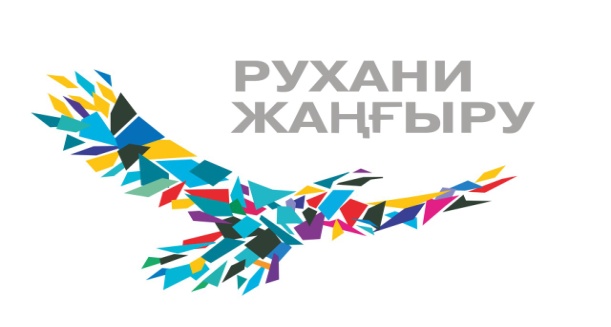 КІРІСПЕЕліміз жаңа тарихи кезеңге аяқ басты. Мен жыл басындағы халыққа Жолдауымда Қазақстанның үшінші жаңғыруы басталғанын жарияладым.Осылайша, біз қайта түлеудің айрықша маңызды екі процесі – саяси реформа мен экономикалық жаңғыруды қолға алдық.Біздің мақсатымыз айқын, бағытымыз белгілі, ол – әлемдегі ең дамыған 30 елдің қатарына қосылу.Аталған екі жаңғыру процесінің де нақты мақсат-міндеттері, басымдықтары мен оған жеткізетін жолдары бар. Мен көздеген жұмыстарымыздың бәрі дер уақытында және барынша тиімді жүзеге асарына сенімдімін. Бірақ, ойлағанымыз орындалу үшін мұның өзі жеткіліксіз.Мақсатқа жету үшін біздің санамыз ісімізден озып жүруі, яғни одан бұрын жаңғырып отыруы тиіс. Бұл саяси және экономикалық жаңғыруларды толықтырып қана қоймай, олардың өзегіне айналады.Рухани жаңғыру тек бүгін басталатын жұмыс емес.Біз Тәуелсіздік кезеңінде бұл бағытта бірнеше ауқымды іс атқардық.2004 жылы «Мәдени мұра» бағдарламасы аясында Қазақстан аумағындағы тарихи-мәдени ескерткіштер мен нысандарды жаңғырттық.2013 жылы «Халық – тарих толқынында» бағдарламасы арқылы әлемнің ең белді архивтерінен төл тарихымызға қатысты құжаттарды жүйелі түрде жинап, зерттедік.Енді осының бәрінен де ауқымды және іргелі жұмыстарды бастағалы отырмыз.Мен еліміз мықты, әрі жауапкершілігі жоғары Біртұтас Ұлт болу үшін болашаққа қалай қадам басатынымыз және бұқаралық сананы қалай өзгертетініміз туралы көзқарастарымды ортаға салуды жөн көрдім.І. ХХІ ҒАСЫРДАҒЫ ҰЛТТЫҚ САНА ТУРАЛЫКүллі жер жүзі біздің көз алдымызда өзгеруде. Әлемде бағыты әлі бұлыңғыр, жаңа тарихи кезең басталды. Күн санап өзгеріп жатқан дүбірлі дүниеде сана-сезіміміз бен дүниетанымымызға әбден сіңіп қалған таптаурын қағидалардан арылмасақ, көш басындағы елдермен тереземізді теңеп, иық түйістіру мүмкін емес. Өзгеру үшін өзімізді мықтап қолға алып, заман ағымына икемделу арқылы жаңа дәуірдің жағымды жақтарын бойға сіңіруіміз керек.ХХ ғасырдағы батыстық жаңғыру үлгісінің бүгінгі заманның болмысына сай келмеуінің сыры неде? Меніңше, басты кемшілігі – олардың өздеріне ғана тән қалыбы мен тәжірибесін басқа халықтар мен өркениеттердің ерекшеліктерін ескермей, бәріне жаппай еріксіз таңуында. Әжептәуір жаңғырған қоғамның өзінің тамыры тарихының тереңінен бастау алатын рухани коды болады.Жаңа тұрпатты жаңғырудың ең басты шарты – сол ұлттық кодыңды сақтай білу. Онсыз жаңғыру дегеніңіздің құр жаңғырыққа айналуы оп-оңай.Бірақ, ұлттық кодымды сақтаймын деп бойыңдағы жақсы мен жаманның бәрін, яғни болашаққа сенімді нығайтып, алға бастайтын қасиеттерді де, кежегесі кері тартып тұратын, аяқтан шалатын әдеттерді де ұлттық сананың аясында сүрлеп қоюға болмайтыны айдан анық.Жаңғыру атаулы бұрынғыдай тарихи тәжірибе мен ұлттық дәстүрлерге шекеден қарамауға тиіс. Керісінше, замана сынынан сүрінбей өткен озық  дәстүрлерді табысты жаңғырудың маңызды алғышарттарына айналдыра білу қажет. Егер жаңғыру елдің ұлттық-рухани тамырынан нәр ала алмаса, ол адасуға бастайды.Сонымен бірге, рухани жаңғыру ұлттық сананың түрлі полюстерін қиыннан қиыстырып, жарастыра алатын құдіретімен маңызды.Бұл – тарлан тарихтың, жасампаз бүгінгі күн мен жарқын болашақтың көкжиектерін үйлесімді сабақтастыратын ұлт жадының тұғырнамасы.  Мен халқымның тағылымы мол тарихы мен ерте заманнан арқауы үзілмеген ұлттық салт-дәстүрлерін алдағы өркендеудің берік діңі ете отырып, әрбір қадамын нық басуын, болашаққа сеніммен бет алуын қалаймын.Бұл ретте, тұтас қоғамның және әрбір қазақстандықтың санасын жаңғыртудың бірнеше бағытын атап өтер едім.1. Бәсекелік қабілетҚазіргі таңда жеке адам ғана емес, тұтас халықтың өзі бәсекелік қабілетін арттырса ғана табысқа жетуге мүмкіндік алады.Бәсекелік қабілет дегеніміз – ұлттың аймақтық немесе жаһандық нарықта бағасы, я болмаса сапасы жөнінен өзгелерден ұтымды дүние ұсына алуы. Бұл материалдық өнім ғана емес, сонымен бірге, білім, қызмет, зияткерлік өнім немесе сапалы еңбек ресурстары болуы мүмкін.Болашақта ұлттың табысты болуы оның табиғи байлығымен емес, адамдарының бәсекелік қабілетімен айқындалады. Сондықтан, әрбір қазақстандық, сол арқылы тұтас ұлт ХХІ ғасырға лайықты қасиеттерге ие болуы керек. Мысалы,  компьютерлік сауаттылық, шет тілдерін білу, мәдени ашықтық сияқты факторлар әркімнің алға басуына сөзсіз қажетті алғышарттардың санатында.Сол себепті, «Цифрлы Қазақстан», «Үш тілде білім беру», «Мәдени және конфессияаралық келісім» сияқты бағдарламалар – ұлтымызды, яғни барша қазақстандықтарды ХХІ ғасырдың талаптарына даярлаудың қамы.2. ПрагматизмҚанымызға сіңген көптеген дағдылар мен таптаурын болған қасаң қағидаларды өзгертпейінше, біздің толыққанды жаңғыруымыз мүмкін емес.Төл тарихымызға, бабаларымыздың өмір салтына бір сәт үңіліп көрсек, шынайы прагматизмнің талай жарқын үлгілерін табуға болады.Халқымыз ғасырлар бойы туған жердің табиғатын көздің қарашығындай сақтап, оның байлығын үнемді, әрі орынды жұмсайтын теңдесі жоқ экологиялық өмір салтын ұстанып келді.Тек өткен ғасырдың ортасында, небәрі бірнеше жыл ішінде миллиондаған гектар даламыз аяусыз жыртылды. Бағзы замандардан бері ұрпақтан ұрпаққа жалғасып келген ұлттық прагматизм санаулы жылда адам танымастай өзгеріп, ас та төк ысырапшылдыққа ұласты. Соның кесірінен, Жер-Ана жаратылғаннан бері шөбінің басы тұлпарлардың тұяғымен ғана тапталған даланың барлық құнары құрдымға кетті. Түгін тартсаң майы шығатын мыңдаған гектар миялы жерлеріміз экологиялық апат аймақтарына, Арал теңізі аңқасы кепкен қу медиен шөлге айналды.Осының бәрі – жерге аса немқұрайлы қараудың ащы мысалы.Біз жаңғыру жолында бабалардан мирас болып, қанымызға сіңген, бүгінде тамырымызда бүлкілдеп жатқан ізгі қасиеттерді қайта түлетуіміз керек.Прагматизм – өзіңнің ұлттық және жеке байлығыңды нақты білу, оны үнемді пайдаланып, соған сәйкес болашағыңды жоспарлай алу, ысырапшылдық пен астамшылыққа, даңғойлық пен кердеңдікке жол бермеу деген сөз. Қазіргі қоғамда шынайы мәдениеттің белгісі – орынсыз сән-салтанат емес. Керісінше, ұстамдылық, қанағатшылдық пен қарапайымдылық, үнемшілдік пен орынды пайдалану көргенділікті көрсетеді.Нақты мақсатқа жетуге, білім алуға, саламатты өмір салтын ұстануға, кәсіби тұрғыдан жетілуге басымдық бере отырып, осы жолда әр нәрсені ұтымды пайдалану – мінез-құлықтың прагматизмі деген осы.Бұл – заманауи әлемдегі бірден-бір табысты үлгі. Ұлт немесе жеке адам нақты бір межеге бет түзеп, соған мақсатты түрде ұмтылмаса, ертең іске аспақ түгілі, елді құрдымға бастайтын популистік идеологиялар пайда болады.Өкінішке қарай, тарихта тұтас ұлттардың ешқашан орындалмайтын елес идеологияларға шырмалып, ақыры су түбіне кеткені туралы мысалдар аз емес. Өткен ғасырдың басты үш идеологиясы – коммунизм, фашизм және либерализм біздің көз алдымызда күйреді.Бүгінде радикалды идеологиялар ғасыры келмеске кетті. Енді айқын, түсінікті және болашаққа жіті көз тіккен бағдарлар керек. Адамның да, тұтас ұлттың да нақты мақсатқа жетуін көздейтін осындай бағдарлар ғана дамудың көгіне темірқазық бола алады. Ең бастысы, олар елдің мүмкіндіктері мен шама-шарқын мұқият ескеруге тиіс.Яғни, реализм мен прагматизм ғана таяу онжылдықтардың ұраны болуға жарайды.3. Ұлттық бірегейлікті сақтауҰлттық жаңғыру деген ұғымның өзі ұлттық сананың кемелденуін білдіреді.Оның екі қыры бар.Біріншіден, ұлттық сана-сезімнің көкжиегін кеңейту.Екіншіден, ұлттық болмыстың өзегін сақтай отырып, оның бірқатар сипаттарын өзгерту.Қазір салтанат құрып тұрған жаңғыру үлгілерінің қандай қатері болуы мүмкін?Қатер жаңғыруды әркімнің ұлттық даму үлгісін бәріне ортақ, әмбебап үлгіге алмастыру ретінде қарастыруда болып отыр. Алайда, өмірдің өзі бұл пайымның түбірімен қате екенін көрсетіп берді. Іс жүзінде әрбір өңір мен әрбір мемлекет өзінің дербес даму үлгісін қалыптастыруда.Ұлттық салт-дәстүрлеріміз, тіліміз бен музыкамыз, әдебиетіміз, жоралғыларымыз, бір сөзбен айтқанда ұлттық рухымыз бойымызда мәңгі қалуға тиіс.Абайдың даналығы, Әуезовтің ғұламалығы, Жамбылдың жырлары мен Құрманғазының күйлері, ғасырлар қойнауынан жеткен бабалар үні – бұлар біздің рухани мәдениетіміздің бір парасы ғана.Сонымен бірге, жаңғыру ұғымының өзі мейлінше көнерген, жаһандық әлеммен қабыспайтын кейбір дағдылар мен әдеттерден арылу дегенді білдіреді.Мысалы, жершілдікті алайық. Әрине, туған жердің тарихын білген және оны мақтан еткен дұрыс. Бірақ, одан да маңыздырақ мәселені – өзіңнің біртұтас ұлы ұлттың перзенті екеніңді ұмытуға әсте  болмайды.Біз әркім жеке басының қандай да бір іске қосқан үлесі мен кәсіби біліктілігіне қарап бағаланатын меритократиялық қоғам құрып жатырмыз. Бұл жүйе жең ұшынан жалғасқан тамыр-таныстықты көтермейді.Осының бәрін егжей-тегжейлі айтып отырғандағы мақсатым – бойымыздағы жақсы мен жаманды санамалап, теру емес. Мен қазақстандықтардың ешқашан бұлжымайтын екі ережені түсініп, байыбына барғанын қалаймын.Біріншісі – ұлттық код, ұлттық мәдениет сақталмаса, ешқандай жаңғыру болмайды.Екіншісі – алға басу үшін ұлттың дамуына кедергі болатын өткеннің кертартпа тұстарынан бас тарту керек.4. Білімнің салтанат құруыБілімді, көзі ашық, көкірегі ояу болуға ұмтылу – біздің қанымызда бар қасиет.Тәуелсіздік жылдарында қыруар жұмыс жасалды. Біз он мыңдаған жасты әлемнің маңдайалды университеттерінде оқытып, дайындадық. Бұл жұмыс өткен ғасырдың тоқсаныншы жылдарының басында қолға алынған «Болашақ» бағдарламасынан басталды. Елімізде өте жоғары деңгейдегі бірқатар университеттер ашылды, зияткерлік мектептер жүйесі қалыптасты. Басқа да көптеген іс тындырылды.Дегенмен, білімнің салтанаты жалпыға ортақ болуға тиіс. Оның айқын да, бұлтартпас себептері бар. Технологиялық революцияның беталысына қарасақ, таяу онжылдық уақытта қазіргі кәсіптердің жартысы жойылып кетеді.Экономиканың кәсіптік сипаты бұрын-соңды ешбір дәуірде мұншама жедел өзгермеген.Біз бүгінгі жаңа атаулы ертең-ақ ескіге айналатын, жүрісі жылдам дәуірге аяқ бастық. Бұл жағдайда кәсібін неғұрлым қиналмай, жеңіл өзгертуге қабілетті, аса білімдар адамдар ғана табысқа жетеді.Осыны бек түсінгендіктен, біз білімге бөлінетін бюджет шығыстарының үлесі жөнінен әлемдегі ең алдыңғы қатарлы елдердің санатына қосылып отырмыз.Табысты болудың ең іргелі, басты факторы білім екенін әркім терең түсінуі керек. Жастарымыз басымдық беретін межелердің қатарында білім әрдайым бірінші орында тұруы шарт. Себебі, құндылықтар жүйесінде білімді бәрінен биік қоятын ұлт қана табысқа жетеді.5. Қазақстанның революциялық емес, эволюциялық дамуыБиыл Еуразия құрлығының ұлан-ғайыр аумағын астаң-кестең еткен 1917 жылдың қазан айындағы оқиғаға 100 жыл толады.Күллі ХХ ғасыр революциялық сілкіністерге толы болды. Бұл осы аумақтағы барша ұлттарға мейлінше әсер етіп, бүкіл болмысын өзгертті.Әрбір жұрт тарихтан өзінше тағылым алады, бұл – әркімнің өз еркіндегі шаруа.Біреуге өзіңнің көзқарасыңды еріксіз таңуға ешқашан болмайды. Бізге тарих туралы өздерінің субъективті пайымдарын тықпалауға да ешкімнің қақысы жоқ.Өткен ХХ ғасыр халқымыз үшін қасіретке толы, зобалаң да зұлмат ғасыр болды.Біріншіден, ұлттық дамудың көнеден жалғасып келе жатқан өзімізге ғана тән жолы біржола күйретіліп, қоғамдық құрылымның бізге жат үлгісі еріксіз таңылды.Екіншіден, ұлтымызға адам айтқысыз демографиялық соққы жасалды. Оның жарасы бір ғасырдан бері әлі жазылмай келеді.Үшіншіден, қазақтың тілі мен мәдениеті құрдымға кете жаздады.Төртіншіден, еліміздің көптеген өңірлері экологиялық апат аймақтарына айналды.Әрине, тарих тек ақтаңдақтардан тұрмайды.ХХ ғасыр Қазақстанға бірқатар игіліктерін де берді.Индустрияландыруды, әлеуметтік және өндірістік инфрақұрылымдардың құрылуын, жаңа интеллигенцияның қалыптасуын осыған жатқызуға болады.Бұл кезеңде елімізде белгілі бір  жаңғыру болды. Бірақ, бұл – ұлттың емес, аумақтың жаңғыруы еді.Біз тарихтың сабағын айқын түсінуіміз керек. Революциялар дәуірі әлі біткен жоқ. Тек оның формасы мен  мазмұны түбегейлі өзгерді.Біздің кешегі тарихымыз бұлтартпас бір ақиқатқа – эволюциялық даму ғана ұлттың өркендеуіне мүмкіндік беретініне көзімізді жеткізді.Бұдан сабақ ала білмесек, тағы да тарихтың темір қақпанына түсеміз. Ендеше, эволюциялық даму қағидасы әрбір қазақстандықтың жеке басының дербес бағдарына айналуға тиіс.Бірақ, қоғамның эволюциялық дамуы қағида ретінде мәңгі тұмшаланудың синонимі емес.Сол себепті, тарихтың ащы сабағын түсініп қана қоймай, өзіміз күнде көріп жүрген қазіргі құбылыстардан ой түйіп,  болашақтың беталысына қарап, пайым жасай білу де айрықша маңызды.Бүгінде революциялар өңін өзгертіп, ұлттық, діни, мәдени, сепаратистік перде жамылды. Бірақ, бәрі де, түптеп келгенде, қантөгіспен, экономикалық күйреумен аяқталатынын көріп отырмыз.Сондықтан, әлемдегі оқиғаларды ой елегінен өткізіп, қорытынды жасау – қоғамның да, саяси партиялар мен қозғалыстардың да, білім беру жүйесінің де ауқымды дүниетанымдық, рухани жұмысының бір бөлігі.6. Сананың ашықтығыКөптеген проблема әлемнің қарқынды өзгеріп жатқанына қарамастан, бұқаралық сана-сезімнің «от басы, ошақ қасы» аясында қалуынан туындайды.Бір қарағанда, жер жүзіндегі миллиардтан астам адам өзінің туған тілімен қатар, кәсіби байланыс құралы ретінде жапатармағай оқып жатқан ағылшын тілін біздің де жаппай және жедел үйренуіміз керектігі еш дәлелдеуді қажет етпейтіндей.Еуропалық Одақтың 400 миллионнан астам тұрғыны ана тілдері – неміс, француз, испан, итальян немесе басқа да тілдерді  сыйламай ма? Әлде 100 миллиондаған қытай мен индонезиялықтар, малайлар ағылшын тілін еріккеннен үйреніп жатыр ма?Бұл – бәзбіреулердің әншейін қалауы емес, жаһандық әлемге еркін кірігіп, жұмыс істеудің басты шарты.  Бірақ, мәселе бұған да тіреліп тұрған жоқ. Сананың ашықтығы зерденің үш ерекшелігін білдіреді.Біріншіден, ол дүйім дүниеде, Жер шарының өзіңе қатысты аумағында және өз еліңнің айналасында не болып жатқанын түсінуге мүмкіндік береді.  Екіншіден, ол жаңа технологияның ағыны алып келетін өзгерістердің бәріне дайын болу деген сөз. Таяудағы он жылда біздің өмір салтымыз: жұмыс, тұрмыс, демалыс, баспана, адами қатынас тәсілдері, қысқасы, барлығы түбегейлі өзгереді. Біз бұған да дайын болуымыз керек.Үшіншіден, бұл – өзгелердің тәжірибесін алып, ең озық жетістіктерін бойға сіңіру мүмкіндігі. Азиядағы екі ұлы держава – Жапония мен Қытайдың бүгінгі келбеті – осы мүмкіндіктерді тиімді пайдаланудың нағыз үлгісі.«Өзімдікі ғана таңсық, өзгенікі – қаңсық» деп кері тартпай, ашық болу, басқалардың ең озық жетістіктерін қабылдай білу, бұл – табыстың кілті, әрі ашық зерденің басты көрсеткіштерінің бірі.Егер қазақстандықтар жер жүзіне үйден шықпай, терезеден телміріп отырып баға беретін болса, әлемде, құрлықта, тіпті іргедегі елдерде қандай дауыл соғып жатқанын көре алмайды.Көкжиектің арғы жағында не болып жатқанын да біле алмайды. Тіпті, бірқатар ұстанымдарымызды түбегейлі қайта қарауға мәжбүрлейтін сыртқы ықпалдардың байыбына барып, түсіне де алмай қалады.ІІ.  ТАЯУ ЖЫЛДАРДАҒЫ МІНДЕТТЕРҚоғамдық сана жаңғырудың негізгі қағидаларын қалыптастыруды ғана емес, сонымен бірге, біздің заман сынағына лайықты төтеп беруімізге қажетті нақты жобаларды жүзеге асыруымызды да талап етеді.Осыған байланысты, мен алдағы жылдарда мықтап қолға алу қажет болатын бірнеше жобаны ұсынамын.Біріншіден, қазақ тілін біртіндеп латын әліпбиіне көшіру жұмыстарын бастауымыз керек. Біз бұл мәселеге неғұрлым дәйектілік қажеттігін терең түсініп, байыппен қарап келеміз және оған кірісуге Тәуелсіздік алғаннан бері мұқият дайындалдық.  Қазақ тілінің әліпбиі тым тереңнен тамыр тартатынын білесіздер.  VI-VII ғасырлар – ерте орта ғасыр кезеңі. Бұл уақытта Еуразия құрлығында ғылымға «Орхон-Енисей жазулары» деген атаумен танылған көне түркілердің руникалық жазуы пайда болып, қолданылды.Бұл адамзат тарихындағы ең көне әліпбилердің бірі ретінде белгілі.V-XV ғасырларда түркі тілі Еуразия құрлығының аса ауқымды бөлігінде ұлтаралық қатынас тілі болды.  Мәселен, Алтын Орданың бүкіл ресми құжаттары мен халықаралық хат-хабарлары негізінен ортағасырлық түркі тілінде жазылып келді.Халқымыз Ислам дінін қабылдаған соң руникалық жазулар біртіндеп ысырылып, араб тілі мен араб әліпбиі тарала бастады.Х ғасырдан ХХ ғасырға дейін, 900 жыл бойы Қазақстан аумағында араб әліпбиі қолданылды.1929 жылғы 7 тамызда КСРО Орталық Атқару Комитеті мен КСРО Халық Комиссарлары Кеңесінің Президиумы латындандырылған жаңа әліпби – «Біртұтас түркі алфавитін» енгізу туралы қаулы қабылдады.Латын әліпбиінің негізінде жасалған жазу үлгісі 1929 жылдан 1940 жылға дейін қолданылып, кейін кириллицаға ауыстырылды.1940 жылғы 13 қарашада «Қазақ жазуын латындандырылған әліпбиден орыс графикасы негізіндегі жаңа әліпбиге көшіру туралы» заң қабылданды.Осылайша, қазақ тілінің әліпбиін өзгерту тарихы негізінен нақты саяси себептермен айқындалып келді.Мен 2012 жылғы желтоқсан айында жария еткен «Қазақстан-2050» Стратегиясында «2025 жылдан бастап латын әліпбиіне көшуге кірісуіміз керектігін» мәлімдедім.Бұл – сол кезден барлық салаларда біз латын қарпіне көшуді бастаймыз деген сөз.  Яғни, 2025 жылға қарай іс қағаздарын, мерзімді баспасөзді, оқулықтарды, бәрін де латын әліпбиімен басып шығара бастауға тиіспіз.  Ол кезең де таяп қалды, сондықтан біз уақыт ұттырмай, бұл жұмысты осы бастан қолға алуымыз керек. Біз осынау ауқымды жұмысты бастауға қажетті дайындық жұмыстарына қазірден кірісеміз. Үкімет қазақ тілін латын әліпбиіне көшірудің нақты кестесін жасауы керек.Латыншаға көшудің терең логикасы бар. Бұл қазіргі заманғы технологиялық ортаның, коммуникацияның, сондай-ақ, ХХІ ғасырдағы ғылыми және білім беру процесінің ерекшеліктеріне байланысты.Мектеп қабырғасында балаларымыз ағылшын тілін оқып, латын әріптерін онсыз да үйреніп жатыр. Сондықтан, жас буын үшін ешқандай қиындық, кедергілер болмақ емес.      2017 жылдың аяғына дейін ғалымдардың көмегімен, барша қоғам өкілдерімен ақылдаса отырып, қазақ әліпбиінің жаңа графикадағы бірыңғай стандартты нұсқасын қабылдау керек. 2018 жылдан бастап жаңа әліпбиді үйрететін мамандарды және орта мектептерге арналған оқулықтарды дайындауға кірісуіміз қажет.  Алдағы 2 жылда ұйымдастыру және әдістемелік жұмыстар жүргізілуге тиіс.Әрине, жаңа әліпбиге бейімделу кезеңінде белгілі бір уақыт кириллица алфавиті де қолданыла тұрады.  Екіншіден, қоғамдық және гуманитарлық ғылымдар бойынша «Жаңа гуманитарлық білім. Қазақ тіліндегі 100 жаңа оқулық» жобасын қолға аламыз.Оның мәні мынада:1. Біз тарих, саясаттану, әлеуметтану, философия, психология, мәдениеттану және филология ғылымдары бойынша студенттерге толыққанды білім беруге қажетті барлық жағдайды жасауға тиіспіз. Гуманитарлық зиялы қауым өкілдері еліміздің жоғары оқу орындарындағы гуманитарлық кафедраларды қайта қалпына келтіру арқылы мемлекеттің қолдауына ие болады. Бізге инженерлер мен дәрігерлер ғана емес, қазіргі заманды және болашақты терең түсіне алатын білімді адамдар да ауадай қажет.2. Біз алдағы бірнеше жылда гуманитарлық білімнің барлық бағыттары бойынша әлемдегі ең жақсы 100 оқулықты әртүрлі тілдерден қазақ тіліне аударып, жастарға дүние жүзіндегі таңдаулы үлгілердің негізінде білім алуға мүмкіндік жасаймыз. 2018-2019 оқу жылының өзінде студенттерді осы оқулықтармен оқыта бастауға тиіспіз.3. Ол үшін қазіргі аудармамен айналысатын құрылымдар негізінде мемлекеттік емес Ұлттық аударма бюросын құру керек. Ол Үкіметтің тапсырысы бойынша 2017 жылдың жазынан тиісті жұмыстарға кірісе бергені жөн.Бұл бағдарлама арқылы неге қол жеткіземіз?  Ең алдымен, жүз мыңдаған студентке жаңа сапалық деңгейде білім бере бастаймыз.Бұл – білім саласындағы жаһандық бәсекеге неғұрлым бейімделген мамандарды даярлау деген сөз.    Оған қоса, жаңа мамандар ашықтық, прагматизм мен бәсекелік қабілет сияқты сананы жаңғыртудың негізгі қағидаларын қоғамда орнықтыратын басты күшке айналады. Осылайша, болашақтың негізі білім ордаларының аудиторияларында қаланады.        Біздің әлеуметтік және гуманитарлық біліміміз ұзақ жылдар бойы бір ғана ілімнің аясында шектеліп, дүниеге бір ғана көзқараспен қарауға мәжбүр болдық. Әлемнің үздік 100 оқулығының қазақ тілінде шығуы 5-6 жылдан кейін-ақ жемісін бере бастайды. Сол себепті, уақыт ұттырмай, ең заманауи, таңдаулы үлгілерді алып, олардың қазақ тіліндегі аудармасын жасауымыз керек.Бұл – мемлекеттің міндеті.  Үкімет мұны аудармашы мамандармен қамтамасыз ету, авторлық құқық, оқу-әдістемелік бағдарламалар мен профессорлық-оқытушылық құрамды белгілеу сияқты жайттарды ескере отырып, кешенді түрде шешуі керек.Үшіншіден, Қазақ «Туған жерге туыңды тік» деп бекер айтпаған.Патриотизм кіндік қаның тамған жеріңе, өскен ауылыңа, қалаң мен өңіріңе, яғни туған жеріңе деген сүйіспеншіліктен басталады.Сол себепті, мен «Туған жер» бағдарламасын қолға алуды ұсынамын. Оның ауқымы ізінше оп-оңай кеңейіп, «Туған елге» ұласады.Мәселен, «Ауылым – әнім» атты әнді  айтқанда, «Туған жерін сүйе алмаған, сүйе алар ма туған елін» деп шырқайтын едік қой. Бажайлап қарасақ, бұл – мағынасы өте терең сөздер.Бағдарлама неге «Туған жер» деп аталады? Адам баласы – шексіз зерденің ғана емес, ғажайып сезімнің иесі. Туған жер – әркімнің шыр етіп жерге түскен, бауырында еңбектеп, қаз басқан қасиетті мекені, талай жанның өмір-бақи тұратын өлкесі. Оны қайда жүрсе де жүрегінің түбінде әлдилеп өтпейтін жан баласы болмайды.Туған жерге, оның мәдениеті мен  салт-дәстүрлеріне айрықша іңкәрлікпен атсалысу – шынайы патриотизмнің маңызды көріністерінің бірі.Бұл кез келген халықты әншейін біріге салған қауым емес, шын мәніндегі ұлт ететін мәдени- генетикалық кодының негізі.Біздің бабаларымыз ғасырлар бойы ұшқан құстың қанаты талып, жүгірген аңның тұяғы тозатын ұлан-ғайыр аумақты ғана қорғаған жоқ.Олар ұлттың болашағын, келер ұрпағын, бізді қорғады. Сан тараптан сұқтанған жат жұртқа Атамекеннің қарыс қадамын да бермей, ұрпағына мирас етті.Туған жерге деген сүйіспеншілік нені білдіреді, жалпы, бағдарламаның мәні неде?Бірінші, бұл білім беру саласында ауқымды өлкетану жұмыстарын жүргізуді, экологияны жақсартуға және елді мекендерді  абаттандыруға баса мән беруді, жергілікті деңгейдегі тарихи ескерткіштер мен мәдени нысандарды қалпына келтіруді көздейді.Патриотизмнің ең жақсы үлгісі орта мектепте туған жердің тарихын оқудан көрініс тапса игі.Туған жердің әрбір сайы мен қырқасы, тауы мен өзені тарихтан сыр шертеді. Әрбір жер атауының төркіні туралы талай-талай аңыздар мен әңгімелер бар. Әрбір өлкенің халқына суықта пана, ыстықта сая болған, есімдері ел есінде сақталған біртуар перзенттері бар. Осының бәрін жас ұрпақ біліп өсуге тиіс.Екінші, басқа аймақтарға көшіп кетсе де туған жерлерін ұмытпай, оған қамқорлық жасағысы келген кәсіпкерлерді, шенеуніктерді, зиялы қауым өкілдері мен жастарды ұйымдастырып, қолдау керек. Бұл – қалыпты және шынайы патриоттық сезім, ол әркімде болуы мүмкін. Оған тыйым салмай, керісінше, ынталандыру керек.Үшінші, жергілікті билік «Туған жер» бағдарламасын жинақылықпен және жүйелілікпен қолға алуға тиіс.Бұл жұмысты өз бетімен жіберуге болмайды, мұқият ойластырып, халыққа дұрыс түсіндіру қажет.Туған жеріне көмек жасаған жандарды қолдап-құрметтеудің түрлі жолдарын табу керек.Бұл жерде де көп жұмыс бар.  Осы арқылы қалаларды көгалдандыруға, мектептерді компьютерлендіруге, жергілікті жоғары оқу орындарына демеушілік жасауға, музейлер мен галереялар қорын байыта түсуге болады.  Қысқаша айтқанда, «Туған жер» бағдарламасы жалпыұлттық патриотизмнің нағыз өзегіне айналады.Туған жерге деген сүйіспеншілік Туған елге – Қазақстанға деген патриоттық сезімге ұласады.Төртіншіден, жергілікті нысандар мен елді мекендерге бағытталған «Туған жер» бағдарламасынан бөлек, біз халықтың санасына одан да маңыздырақ – жалпыұлттық қасиетті орындар ұғымын сіңіруіміз керек.Ол үшін «Қазақстаның қасиетті рухани құндылықтары» немесе «Қазақстанның киелі жерлерінің географиясы» жобасы керек.Әрбір халықтың, әрбір өркениеттің баршаға ортақ қасиетті жерлері болады, оны сол халықтың әрбір азаматы біледі.Бұл – рухани дәстүрдің басты негіздерінің бірі.Біз – ұлан-ғайыр жері мен аса бай рухани тарихы бар елміз. Ұлы Даланың көз жеткізгісіз кең-байтақ аумағы тарихта түрлі рөл атқарған. Бірақ, осынау рухани географиялық белдеуді мекен еткен халықтың тонның ішкі бауындай байланысы ешқашан үзілмеген.Біз тарихымызда осынау көркем, рухани, қастерлі жерлеріміздің біртұтас желісін бұрын-соңды жасаған емеспіз.Мәселе еліміздегі ескерткіштерді, ғимараттар мен көне қалаларды қалпына келтіруде тұрған жоқ.  Идеяның түпкі төркіні Ұлытау төріндегі жәдігерлер кешенін, Қожа Ахмет Ясауи мавзолейін, Тараздың ежелгі ескерткіштерін, Бекет ата кесенесін, Алтайдағы көне қорымдар мен Жетісудың киелі мекендерін және басқа да жерлерді өзара сабақтастыра отырып, ұлт жадында біртұтас кешен ретінде орнықтыруды меңзейді.Мұның бәрі тұтаса келгенде халқымыздың ұлттық бірегейлігінің мызғымас негізін құрайды.Біз жат идеологиялардың әсері туралы айтқанда, олардың артында басқа халықтардың белгілі бір құндылықтары мен мәдени символдары тұрғанын есте ұстауымыз керек.Тиісінше, оларға өзіміздің ұлттық құндылықтарымыз арқылы ғана төтеп бере аламыз.Қазақстанның қасиетті жерлерінің мәдени-географиялық белдеуі – неше ғасыр өтсе де бізді кез келген рухани жұтаңдықтан сақтап, аман алып шығатын символдық қалқанымыз әрі ұлттық мақтанышымыздың қайнар бұлағы.Ол – ұлттық бірегейлік негіздерінің басты элементтерінің бірі. Сондықтан, мыңжылдық тарихымызда біз алғаш рет осындай ауқымды жобаны жасап, жүзеге асыруға тиіспіз.    Биыл Үкімет жұртшылықпен ақылдаса отырып, жобаны әзірлеуі керек.  Онда үш мәселе қамтылғаны жөн. Нақтырақ айтқанда:1. Аталған «Мәдени-географиялық белдеудің» рөлі мен оған енетін орындар туралы әрбір қазақстандық білуі үшін оқу-ағарту дайындығын жүргізу қажет.2. БАҚ осыдан туындайтын ұлттық ақпараттық жобалармен жүйелі түрде, мықтап айналысуы керек.3. Ішкі және сыртқы мәдени туризм халқымыздың осы қастерлі мұраларына сүйенуге тиіс. Мәдени маңыздылығы тұрғысынан біздің Түркістан немесе Алтай – ұлттық немесе құрлықтық қана емес, жаһандық ауқымдағы құндылықтар.Бесіншіден, заманауи әлемдегі бәсекелік қабілет – мәдениеттің де бәсекелік қабілеті деген сөз. АҚШ-тың «қырғи-қабақ соғыс» кезіндегі табысының қомақты бөлігі Голливудтың еншісінде.Біз ХХІ ғасырдың жаһандық картасында ешкімге ұқсамайтын, дербес орны бар ұлт боламыз десек, «Жаһандағы заманауи қазақстандық мәдениет» жобасын іске асыруға тиіспіз.Әлем бізді қара алтынмен немесе сыртқы саясаттағы ірі бастамаларымызбен ғана емес, мәдени жетістіктерімізбен де тануы керек.Бұл жоба нені көздейді?Бірінші, отандық мәдениет БҰҰ-ның алты тілі – ағылшын, орыс, қытай, испан, араб және француз тілдерінде сөйлеуі үшін мақсатты ұстаным болуы шарт.Екінші, ол бүгінгі қазақстандықтар жасаған және жасап жатқан заманауи мәдениет болуға тиіс.Үшінші, мәдени қазыналарымызды әлем жұртшылығына таныстырудың мүлдем жаңа тәсілдерін ойластыру керек.  Мәдени өнімдеріміз тек кітап түрінде емес, әртүрлі мультимедиалық тәсілдермен де шыққаны абзал.Төртінші, бұған ауқымды мемлекеттік қолдау жасалуы қажет. Сыртқы істер, Мәдениет және спорт, Ақпарат және коммуникациялар министрліктері жүйелі түрде, қоян-қолтық жұмыс істеуі керек.Бесінші, бұл жұмыста шығармашылық зиялы қауым, оның ішінде Жазушылар одағы мен Ғылым академиясы, университеттер мен қоғамдық ұйымдар үлкен рөл атқаруға тиіс.Біз заманауи мәдениетіміздің қандай өкілдері әлемдік аренаға жол тартуы керектігін анықтап алуымыз керек.  Ұлттық мәдениетіміздің озық үлгілерін іріктеп алғаннан кейін шетелдерде оларды таныстыру рәсімдерін өткіземіз.  2017 жыл жер жүзіне мәдениет саласындағы қай жетістіктерімізді көрсете алатынымызды айқындап алу тұрғысынан шешуші жыл болмақ. Содан соң бірегей бағдарламаны 5-7 жылда тыңғылықты жүзеге асырамыз.  Осылайша, мың жылдық тарихымызда төл мәдениетіміз тұңғыш рет әлемнің барлық құрлықтарына жол тартып, басты тілдерінде сөйлейтін болады.Алтыншыдан, ұлт мақтанышы біздің бұрынғы өткен батыр бабаларымыз, данагөй билеріміз бен жырауларымыз ғана болмауға тиіс.Мен бүгінгі замандастарымыздың жетістіктерінің тарихына да назар аударуды ұсынамын.Бұл идеяны «Қазақстандағы 100 жаңа есім» жобасы арқылы іске асырған жөн.  Еліміздің Тәуелсіздік жылнамасы жазыла бастағанына небәрі 25 жыл болды. Бұл – тарих тұрғысынан қас қағым сәт десек те, еліміз үшін ғасырға бергісіз кезең. Әрине, жасалған жұмыстардың маңызы мен ауқымына ешбір күмән жоқ.Дегенмен, осы қыруар істі атқарған, ел дамуына зор үлес қосқан азаматтардың өздері мен олардың табысқа жету тарихы әдетте құрғақ фактілер мен цифрлардың тасасында қалып қояды. Шын мәнінде, Қазақстанның әрбір жетістігінің артында алуан түрлі тағдырлар тұр.«Қазақстандағы 100 жаңа есім» жобасы – Тәуелсіздік жылдарында табысқа жеткен, еліміздің әр өңірінде тұратын түрлі жастағы, сан алуан этнос өкілдерінің тарихы.Жобада нақты адамдардың нақты тағдырлары мен өмірбаяндары арқылы бүгінгі, заманауи Қазақстанның келбеті көрініс табады.  Біз «Жаныңда жүр жақсы адам» деген сөздің байыбына бара бермейміз. Шын мәнінде, Тәуелсіздік дәуірінде өзінің еңбегімен, білімімен, өнерімен озып шыққан қаншама замандастарымыз бар. Олардың жүріп өткен жолдары – кез келген статистикадан артық көрсеткіш.Сондықтан, оларды телевизиялық деректі туындылардың кейіпкеріне айналдыруымыз керек. Жастар өмірге шынайы көзбен қарап, өз тағдырларына өздері иелік ете алатын азаматтар болуы үшін оларға үлгі ұсынуымыз керек.Қазіргі медиамәдениетті суырыла сөйлейтін «шешендер» емес, өмірдің өзінен алынған шынайы оқиғалар қалыптастырады. Мұндай оқиғаларды көрсету бұқаралық ақпарат құралдарының басты нысанасына айналуға тиіс.  Бұл жоба үш мәселені шешуге бағытталғаны жөн.  1. Ақылымен, қолымен, дарынымен заманауи Қазақстанды жасап жатқан нақты адамдарды қоғамға таныту.2. Оларға ақпараттық қолдау жасап, танымал етудің жаңа мультимедиалық алаңын қалыптастыру.3. «100 жаңа есім» жобасының өңірлік нұсқасын жасау. Ел-жұрт ұлтымыздың алтын қорына енетін тұлғаларды білуге тиіс.ҚОРЫТЫНДЫМемлекет пен ұлт құрыштан құйылып, қатып қалған дүние емес, үнемі дамып отыратын тірі ағза іспетті. Ол өмір сүру үшін заман ағымына саналы түрде бейімделуге қабілетті болуы керек.Жаңа жаһандық үрдістер ешкімнен сұрамай, есік қақпастан бірден төрге озды. Сондықтан, заманға сәйкес жаңғыру міндеті барлық мемлекеттердің алдында тұр.Сынаптай сырғыған уақыт ешкімді күтіп тұрмайды, жаңғыру да тарихтың өзі сияқты жалғаса беретін процесс.Екі дәуір түйіскен өліара шақта Қазақстанға түбегейлі жаңғыру және жаңа идеялар арқылы болашағын баянды ете түсудің теңдессіз тарихи мүмкіндігі беріліп отыр.Мен барша қазақстандықтар, әсіресе, жас ұрпақ жаңғыру жөніндегі осынау ұсыныстардың маңызын терең түсінеді деп сенемін.Жаңа жағдайда жаңғыруға деген ішкі ұмтылыс – біздің дамуымыздың ең басты қағидасы. Өмір сүру үшін өзгере білу керек. Оған көнбегендер тарихтың шаңына көміліп қала береді.